Изделия паркетные. Доски паркетные. Технические условия ГОСТ 862.3-86ГОСТ 862.3-86

Группа Ж16МЕЖГОСУДАРСТВЕННЫЙ СТАНДАРТ 


Изделия паркетные

ДОСКИ ПАРКЕТНЫЕ

Технические условия

Floor parquets products. Parquet boards. Specifications

ОКП 53 6181Дата введения 1986-07-01
ИНФОРМАЦИОННЫЕ ДАННЫЕ1. РАЗРАБОТАН И ВНЕСЕН Министерством лесной, целлюлозно-бумажной и деревообрабатывающей промышленности СССР2. УТВЕРЖДЕН И ВВЕДЕН В ДЕЙСТВИЕ Постановлением Государственного комитета СССР по делам строительства от 23.12.85 N 240
3. ВЗАМЕН ГОСТ 862.3-77
4. ССЫЛОЧНЫЕ НОРМАТИВНО-ТЕХНИЧЕСКИЕ ДОКУМЕНТЫ
5. ПЕРЕИЗДАНИЕ


Настоящий стандарт распространяется на паркетные доски, предназначенные для устройства полов в жилых зданиях.
1. ОСНОВНЫЕ ПАРАМЕТРЫ И РАЗМЕРЫ1.1. Паркетная доска состоит из паркетных планок, которые наклеены с определенным рисунком на основание.

На кромках и торцах должны быть пазы и гребни для соединения паркетных досок между собой.1.2. В зависимости от конструкции основания паркетные доски подразделяют на типы:

ПД1 - с однослойным основанием из реек, набранных в квадраты или прямоугольники, расположенные взаимно перпендикулярно. По продольным кромкам основание обклеено рейками обвязки (черт.1);

ПД2 - с однослойным основанием из реек, набранных в направлении продольной оси паркетной доски (черт.2);

ПД3 - с двуслойным основанием из двух склеенных между собой слоев реек либо реек и шпона, уложенных во взаимно перпендикулярном направлении (черт.3).

В основании паркетных досок типов ПД1 и ПД2 должны быть пропилы.1.3. В зависимости от породы и пороков древесины планок лицевого покрытия паркетные доски подразделяют на марки А и Б.1.4. Номинальные размеры паркетных досок и предельные отклонения от них должны соответствовать указанным в табл.1 и на черт.1-3.1.5. Паркетные планки наклеивают на основание паркетной доски в виде различных рисунков, варианты которых указаны на черт.4.
Таблица 1 Примечания:1. Паркетные доски, выпускаемые на импортном оборудовании, установленном до введения настоящего стандарта, допускается изготовлять по рабочим чертежам, утвержденным в установленном порядке.2. Паркетные планки толщиной 8 мм изготовляют из древесины сосны.3. Допускается изготовление паркетных досок длиной от 600 мм и выше с градацией через 100, общее число которых в партии не должно быть более 10%.
Черт.1 - Тип ПД1Тип ПД1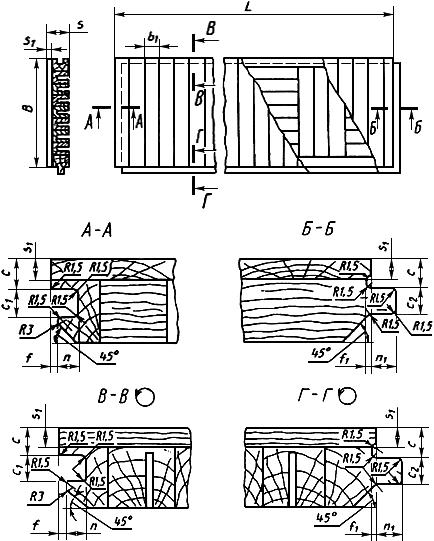 
Черт.1Черт.2 - Тип ПД2Тип ПД2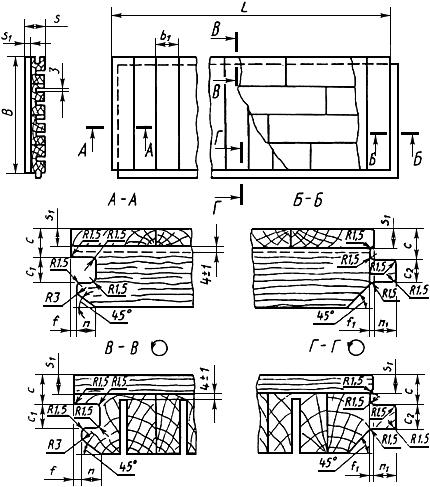 
Черт.2Черт.3 - Тип ПД3Тип ПД3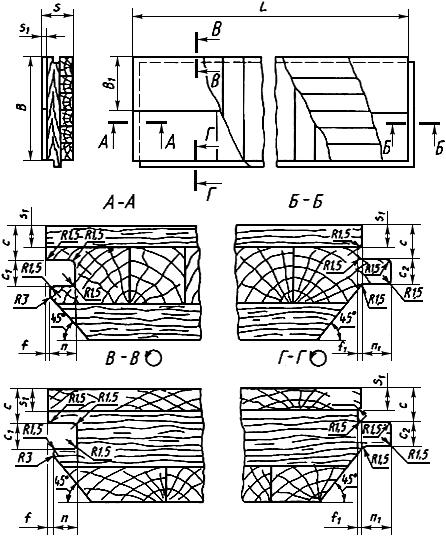 
Черт.3Черт.4 - Варианты рисунков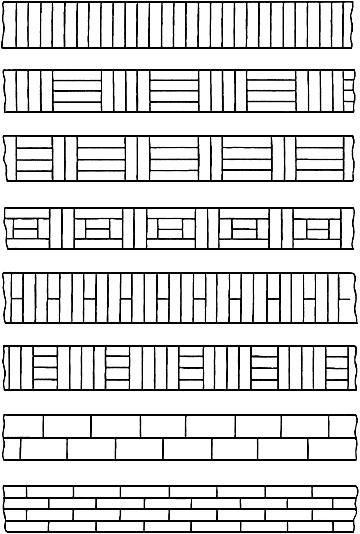 
Черт.4
Допускается изготовлять по согласованию изготовителя с потребителем паркетные доски с другими вариантами расположения планок, а также сочетать паркетные планки из различных пород древесины с учетом художественного и цветового решения рисунка паркетной доски и паркетного покрытия в целом.

Пример условного обозначения паркетной доски типа ПД1, марки Б, шириной 200 мм, толщиной 15 мм и длиной 2400 мм:ПД1-Б-200х15х2400 ГОСТ 862.3-862. ТЕХНИЧЕСКИЕ ТРЕБОВАНИЯ2.1. Паркетные доски изготовляют в соответствии с требованиями настоящего стандарта по технологической документации, утвержденной в установленном порядке.2.2. Требования к паркетным доскам марки А соответствуют требованиям высшей категории качества.2.3. Планки для паркетных досок марки А следует изготовлять из древесины дуба, бука, ясеня, остролистного клена, лиственницы и ильма.2.4. Планки для паркетных досок марки Б изготовляют из древесины дуба, бука, ясеня, остролистного клена, береста (карагача), вяза, ильма, каштана, граба, гледичии, белой акации, березы, обыкновенной сосны, сибирской сосны, корейской сосны, лиственницы, а также модифицированной древесины с показателями эксплуатационных и физико-механических свойств, не уступающими древесине перечисленных пород.2.5. Планки из обыкновенной, сибирской и корейской сосны, а также лиственницы следует изготовлять с радиальным разрезом древесины. Угол наклона годичных слоев на торце к лицевой стороне планки должен быть не менее 45°.2.6. Рейки основания паркетной доски изготовляют из древесины хвойных пород, ольхи или осины. В основании паркетной доски рейки из древесины различных пород не допускаются.2.7. Рейки основания должны быть фрезерованными по сечению, цельными или составными по длине.

Соединение реек по длине производят встык или на зубчатый шип по ГОСТ 19414.

В основании паркетных досок типа ПД2 расстояние между стыками в соседних рядах реек не должно быть менее 200 мм.

Зазоры между кромками реек основания не должны быть более 3 мм.2.8. Отклонения от формы паркетных досок не должны превышать размеров, указанных в табл.2.
Таблица 2 
2.9. Зазоры между паркетными планками не должны быть более 0,3 мм для досок марки А и более 0,5 мм - для досок марки Б.2.10. Качество древесины планок паркетных досок должно соответствовать указанному в табл.3.
Таблица 3 

Примечания:1. Пороки древесины по ГОСТ 2140, не указанные в табл.3, не допускаются.2. Допускается изготовление планок паркетных досок марки Б с ложным ядром при условии комплектования планок по цвету.3. На лицевой стороне планки не допускается одновременное наличие более двух учитываемых пороков, указанных в табл.3.

Шпатлевку дефектов следует производить под цвет древесины водостойкими шпатлевками.

2.11. В рейках основания не допускаются гнили, острый обзол и несросшиеся сучки размерами более 1/2 ширины рейки и выпадающие сучки диаметром более 15 мм.

Обзол должен быть очищен от коры и луба.2.12. Непрофрезерованные участки на боковых кромках и оборотной стороне паркетной доски не должны быть площадью более 20% соответствующих поверхностей, а отщепы и сколы на кромках основания - глубиной не более 3 мм и длиной не более 100 мм.2.13. Влажность древесины паркетных досок при отгрузке потребителю должна быть (8±2)%.2.14. Параметры шероховатости поверхностей Rz по ГОСТ 7016 не должны быть более:

80 мкм ... на лицевой стороне для паркетных досок марки А 

100 мкм ... на " " " " " " Б 

320 мкм ... на продольных поперечных кромках и на оборотной стороне 
2.15. Клеевые соединения выполняют с применением синтетических клеев средней или повышенной водостойкости.

Предел прочности клеевого соединения при испытании на отрыв паркетных планок не должен быть менее 0,6 МПа. Если отрыв планки происходит по древесине (более 70% площади склеивания), результат испытания признают удовлетворительным.2.16. Лицевая сторона паркетных досок должна быть покрыта прозрачным паркетным лаком. Качество лакового покрытия не должно быть ниже требований 4-го класса по ГОСТ 24404.

Ворс и пропуски лакокрасочного слоя не допускаются.

Толщина лаковой пленки, нанесенной в заводских условиях, должна быть не менее 60 мкм.

По согласованию изготовителя с потребителем допускается поставка паркетных досок марки Б с нелакированной поверхностью.2.17. Адгезия лакового покрытия к древесине не должна быть ниже балла 3 по ГОСТ 15140.2.18. Лакокрасочные и клеевые материалы, применяемые в производстве паркетных досок, должны быть разрешены к применению Министерством здравоохранения СССР.
3. ПРАВИЛА ПРИЕМКИ3.1. Паркетные доски принимают партиями. Партией считают число паркетных досок одного типа, марки, размера, варианта расположения паркетных планок, одной породы древесины планок или одного сочетания планок из различных пород, оформленное одним документом о качестве.

Объем партии устанавливают по согласованию изготовителя с потребителем.3.2. Для проверки соответствия паркетных досок требованиям пп.1.4, 1.5, 2.3-2.12 применяют выборочный одноступенчатый контроль по альтернативному признаку по ГОСТ 23616.

План контроля при приемочном уровне дефектности 4% приведен в табл.4.

Таблица 4 шт

3.3. Приемочный контроль паркетных досок осуществляют в следующем порядке:

- от партии методом случайного отбора отбирают число паркетных досок, соответствующее объему выборки для данного размера партии;

- проверяют каждую паркетную доску в выборке на соответствие требованиям настоящего стандарта и определяют число паркетных досок с дефектами;

- сравнивают число паркетных досок с дефектами с приемочным и браковочным числами, установленными для данного объема выборки;

- партию принимают, если число паркетных досок с дефектами в выборке меньше или равно приемочному числу;

- партию не принимают, если число паркетных досок с дефектами в выборке равно или больше браковочного числа.3.4. Для проверки соответствия паркетных досок требованиям пп.2.13-2.17 из объема выборки по п.3.2 произвольно отбирают не менее пяти досок, из которых вырезают по три образца для каждого вида испытаний.

При неудовлетворительных результатах испытаний одной из отобранных досок партия приемке не подлежит (за результат испытаний по каждой доске принимают среднее арифметическое значение результатов испытаний трех образцов, вырезанных из этой доски, причем результат испытаний каждого образца не должен быть менее 90% от установленного в пп.2.13-2.17).3.5. Паркетные доски учитывают в квадратных метрах с погрешностью до 0,01 м и штуках. Площадь паркетной доски определяют по лицевой стороне без учета ширины гребня. Предельные отклонения в расчет не принимают.
4. МЕТОДЫ КОНТРОЛЯ4.1. Отобранные паркетные доски проверяют поштучно. Размеры и форму планок проверяют при их влажности (8±2)%.

Длину и ширину паркетных досок измеряют по лицевым сторонам: длину - параллельно, а ширину - перпендикулярно к продольной оси паркетной доски.

Толщину паркетных досок измеряют по торцам и посередине длины паркетной доски.

Для измерения принимают предельные калибры по ГОСТ 15876, штангенциркули по ГОСТ 166, индикаторные толщиномеры по ГОСТ 11358.

Размеры пазов и гребней проверяют контрольными калибрами либо штангенглубиномерами по ГОСТ 162.4.2. Отклонение от параллельности пластей определяют измерением толщины паркетной доски, а отклонение от параллельности кромок - измерением ширины паркетной доски штангенциркулем по ГОСТ 166. Измерение проводят в трех точках - посередине и у торцев паркетной доски.4.3. Отклонение от перпендикулярности смежных кромок паркетной доски определяют поверочными угольниками по ГОСТ 3749 и щупами по НТД измерением максимального зазора между одной из смежных кромок паркетной доски и приложенным к ней угольником на длине 100 мм.4.4. Отклонение от прямолинейности паркетной доски определяют измерением максимального зазора между проверяемой поверхностью паркетной доски и ребром приложенной к ней поверочной линейки по ГОСТ 8026. Зазоры измеряют щупом по НТД.4.5. Зазоры между паркетными планками проверяют щупом по НТД.4.6. Наклон волокон определяют на радиальной поверхности планки по ГОСТ 2140. Угол наклона годичных слоев на торце планки определяют в градусах транспортиром по ГОСТ 13494между касательной к годичным слоям и пластью.4.7. Породу древесины, вид разреза, наличие пороков древесины оценивают визуально.

Пороки древесины измеряют по ГОСТ 2140, при этом размер сучка измеряют по его наименьшему диаметру.4.8. Влажность древесины паркетных досок определяют по ГОСТ 16588.4.9. Адгезию лакового покрытия к древесине определяют методом решетчатых надрезов по ГОСТ 15140.4.10. Шероховатость поверхностей досок проверяют по ГОСТ 15612.4.11. Толщину лакового покрытия проверяют по ГОСТ 13639.4.12. Прочность клеевого соединения планок на отрыв определяют на вырезанных из отобранных паркетных досок образцах, форма и размеры которых указаны на черт.5.
Черт.5 - Форма и размеры досок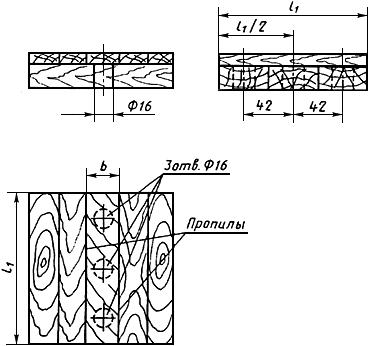 
Черт.5
Примечание. Пропилы делают на глубину, равную толщине паркетной планки.


Испытания проводят на универсальной испытательной машине по ГОСТ 28840 или другой системы с погрешностью измерения не более 50 Н, используя приспособление, указанное на черт.6.

Приспособление с образцом помещают на опорную площадку (черт.7) испытательной машины и перемещают нагружающую головку с постоянной скоростью 8-10 мм/мин до разрушения образца.

Предел прочности клеевого соединения на отрыв () определяют с погрешностью до 0,05 МПа по формуле
,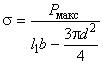 
где  - разрушающая нагрузка, Н;

 - длина образца, м;

 - ширина площадки отрыва, м;

 - диаметр отверстия, равный 0,016 м.
Черт.6 - Опорная планкаОпорная планка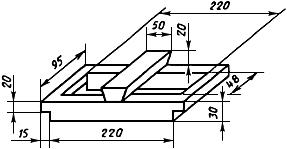 

Вилка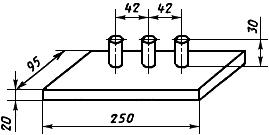 
Черт.6Черт.7 - Опорная площадка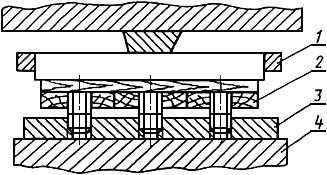 
Черт.71 - опорная планка; 2 - образец для испытаний; 3 - вилка; 4 - опорная площадка испытательной машины 5. УПАКОВКА, МАРКИРОВКА, ТРАНСПОРТИРОВАНИЕ И ХРАНЕНИЕ5.1. Паркетные доски упаковывают в пачки попарно, лицевой стороной друг к другу. По требованию потребителя между лакированными поверхностями паркетных досок должна быть уложена прокладка из бумаги по ГОСТ 515.

Масса пачки не должна превышать 40 кг.5.2. Каждая пачка должна содержать паркетные доски одного типа, марки, размера, одного варианта расположения планок древесины, одной породы или одного сочетания планок из древесины разных пород.5.3. Пачки упаковывают в полиэтиленовую пленку по ГОСТ 10354 или бумагу по ГОСТ 515, ГОСТ 8273, ГОСТ 2228 и обвязывают стальной лентой по ГОСТ 3560, проволокой по ГОСТ 3282или шпагатом по ГОСТ 17308.

Под проволоку или стальную ленту на ребрах пачки следует подкладывать прокладку из деревянных реек, картона или других упаковочных материалов, защищающих кромки паркетных досок от механических повреждений при обвязке и транспортировании.5.4. К каждой пачке должна быть приклеена этикетка или бирка либо нанесена несмываемой краской четкая маркировка в виде штампа, в которой должно быть указано:

- наименование или товарный знак предприятия-изготовителя;

- номер приемщика ОТК;

- условное обозначение доски;

- количество паркетных досок в штуках и квадратных метрах;

- порода древесины планок лицевого покрытия.5.5. Каждая отгружаемая потребителю партия паркетных досок должна сопровождаться документом о качестве, в котором указывают:

- наименование предприятия-изготовителя и его адрес;

- тип и марку досок;

- породу древесины лицевого покрытия;

- количество паркетных досок в штуках и квадратных метрах;

- номер партии;

- дату изготовления;

- обозначение настоящего стандарта.5.6. Паркетные доски перевозят всеми видами крытых транспортных средств в соответствии с правилами перевозки грузов, действующими на данных видах транспорта.

Допускается транспортирование паркетных досок без упаковки по согласованию изготовителя с потребителем в закрытых контейнерах или других транспортных средствах, обеспечивающих защиту изделий от механических повреждений и увлажнений.5.7. Пачки следует хранить уложенными на прокладках в правильные ряды и рассортированными по типам, маркам, размерам, породам древесины планок и вариантам их расположения в отапливаемых помещениях при относительной влажности воздуха не более 60 % в условиях, не допускающих увлажнения, поражения грибами и насекомыми.
6. УКАЗАНИЕ ПО ПРИМЕНЕНИЮ6.1. Паркетные доски толщиной 15,0 и 18,0 мм укладывают по сплошному основанию.

Паркетные доски толщиной 23,0; 25,0 и 27,0 мм укладывают по лагам.
7. ГАРАНТИИ ИЗГОТОВИТЕЛЯ7.1. Изготовитель гарантирует соответствие паркетных досок требованиям настоящего стандарта при соблюдении потребителем условий транспортирования и хранения.7.2. Гарантийный срок хранения паркетных досок - 12 мес со дня изготовления.



Электронный текст документа 
подготовлен АО "Кодекс" и сверен по:
официальное издание
Деревянные детали и изделия
из древесины для строительства.
Часть 2. Ворота, детали и изделия,
щиты перекрытий и покрытий, балки
перекрытий, изделия паркетные, конструкции
клееные, плиты ДВП и ЦСП: Сб. ГОСТов. -
М.: ИПК Издательство стандартов, 2002Обозначение НТД, на который дана ссылкаНомер пунктаГОСТ 162-90
4.1ГОСТ 166-89
4.1, 4.2ГОСТ 515-77
5.1, 5.3ГОСТ 2140-81
2.10, 4.6, 4.7ГОСТ 2228-81
5.3ГОСТ 3282-74
5.3ГОСТ 3560-73
5.3ГОСТ 3749-77
4.3ГОСТ 7016-82
2.14ГОСТ 8026-92
4.4ГОСТ 8273-75
5.3ГОСТ 10354-82
5.3ГОСТ 11358-89
4.1ГОСТ 13494-80
4.6ГОСТ 13639-82
4.11ГОСТ 15140-78
2.17, 4.9ГОСТ 15612-85
4.10ГОСТ 15876-90
4.1ГОСТ 16588-91
4.8ГОСТ 17308-88
5.3ГОСТ 19414-90
2.7ГОСТ 23616-79
3.2ГОСТ 24404-80
2.16ГОСТ 28840-90
4.12
±0,2
±2,0
±2,0
±0,3
±0,3
-0,2
+0,2
-0,2
±0,2
±0,2
-0,21541200;
1800;137От 20 до 705,55,55,5114,54182400; 30001452341559776,56254; 6160274; 6; 8200Наименование отклоненияЗначение пред. откл., мм1. Откл. от параллельности пластей и кромокНе должны превышать предельных отклонений по толщине и ширине2. Откл. от перпендикулярности смежных кромок
0,3 на длине 1003. Откл. от прямолинейности:
- продольной:
по лицевой стороне5,0 на длине 1000по кромке0,5 " " "- поперечной
1,0 " " 100Наименование порока
древесины по ГОСТ 2140Число и размер порока для марокЧисло и размер порока для марокАБ1. Здоровые светлые и 
темные сучки:Не допускаются на лицевой и оборотной сторонах размером более:Не допускаются на лицевой и оборотной сторонах размером более:- сросшиеся5 мм10 мми числом более 5 шт. на 1 пог. м доскии числом более 5 шт. на 1 пог. м доски- частично сросшиесяНе допускаютсяНа лицевой стороне не допускаются

На оборотной стороне не допускаются размером более 10 мм и числом более 2 шт.2. ТрещиныНе допускаются шириной более 0,3 мм и длиной более 1/4 длины планкиНе допускаются на лицевой стороне и кромках шириной более 0,5 мм и длиной более 1/2 длины планки3. Наклон волоконНе допускается более 5 %Не учитывается в планках лиственных пород.

Не допускается в планках хвойных пород более 10 %4. Крень, свилеватость, завитокНе допускаютсяНе допускаются на планках из древесины сосны и березы на расстоянии менее 50 мм от торца, на планках др. пород не учитываются5. ГлазкиНе учитываютсяНе учитываются6. Открытая односторонняя прорость Не допускаетсяНе допускается на лицевой стороне, а на оборотной сторонне допускается глубиной более 1/3 тощины планки7. Кармашек, засмолок-Не допускаются на лицевой стороне, а на оборотной стороне не допускаются более 3 шт.8. Пятнистость, водослой, химическая окраска, заболонные грибные окраски, побурениеНе допускаются на лицевой стороне, а на оборотной стороне не ограничиваютсяНе допускаются на лицевой стороне, а на оборотной стороне не ограничиваются9. Отщеп, скол, вырыв, задир, выщербинаНе допускаются на лицевой стороне шириной более 0,5 мм и длиной более 10 ммНе допускаются на лицевой стороне шириной более 0,5 мм и длиной более 10 мм10. Ожог На лицевой стороне не допускается. На оборотной стороне не учитывается 
На лицевой стороне не допускается. На оборотной стороне не учитывается 
Объем партииОбъем выборкиПриемочное числоБраковочное числоДо 2801312Св. 280 до 500 включ.2023" 500 " 1200 "3234" 1200 " 3200 "5056" 3200 " 10000 "
8078